Załącznik nr 5Klauzula informacyjna z art. 13 RODO w celu związanym z postępowaniem 
o udzielenie zamówienia publicznego naPEŁNIENIE NADZORU INWESTORSKIEGO NAD ZADANIEM P.N. ZIELONE GMINY ZAGNAŃSK I MIEDZIANA GÓRA Na podstawie art.13 Rozporządzenia Parlamentu Europejskiego i Rady (UE) 2016/679 z dnia 27 kwietnia 2016 r. w sprawie ochrony osób fizycznych w związku z przetwarzaniem danych osobowych i w sprawie swobodnego przepływu takich danych oraz uchylenia dyrektywy95/46/WE (ogólne rozporządzenie o ochronie danych), publ. Dz.Urz.UE L Nr 119,s.1informujemy, iż:1)Administratorem Pani/Pana danych osobowych jest Gmina  Zagnańsk (ul. Spacerowa 8, 26 - 050 Zagnańsk, tel. kontaktowy: 41 300 13 22).2)W sprawach z zakresu ochrony danych osobowych mogą Państwo kontaktować się z Inspektorem Ochrony Danych pod adresem e-mail: inspektor@cbi24.pl.3)Dane osobowe przetwarzane w celu realizacji umowy cywilnoprawnej4)Dane osobowe będą przetwarzane przez okres niezbędny do realizacji ww. celu z uwzględnieniem okresów przechowywania określonych w  przepisach odrębnych, w tym  przepisów archiwalnych.5)Podstawą prawną przetwarzania danych jest art. 6 ust. 1 lit.b) ww. rozporządzenia.6)Odbiorcami Pani/Pana danych  będą podmioty, które na podstawie zawartych umów przetwarzają  dane osobowe w imieniu Administratora. Osoba, której dane dotyczą ma prawo do:    - dostępu do treści swoich danych  oraz możliwości ich poprawiania, sprostowania, ograniczenia  
   przetwarzania oraz przenoszenia  swoich danych, a także – w przypadkach przewidzianych       prawem – prawo do usunięcia danych i prawo do  wniesienia  sprzeciwu wobec przetwarzania 
   Państwa danych.- wniesienia skargi do organu nadzorczego w przypadku gdy przetwarzanie  danych odbywa się z naruszeniem przepisów powyższego  rozporządzenia tj. Prezesa Urzędu Ochrony Danych Osobowych, ul. Stawki 2, 00 -193 Warszawa.Podanie danych osobowych jest warunkiem zawarcia  umowy cywilnoprawnej. Osoba, której dane dotyczą jest zobowiązana  do ich podania. Konsekwencją niepodania danych osobowych jest brak  możliwości zawarcia umowy.Ponadto informujemy, iż w związku z przetwarzaniem Pani /Pana danych osobowych nie  podlega Pan/Pani decyzjom, które się opierają wyłącznie na  zautomatyzowanym przetwarzaniu, w tym profilowaniu, o czym stanowi art. 22 ogólnego rozporządzenia o ochronie danych osobowych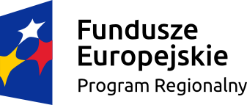 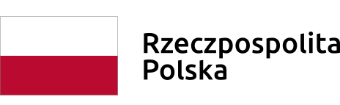 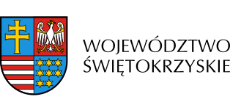 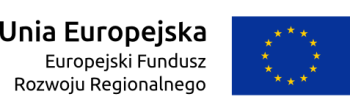 